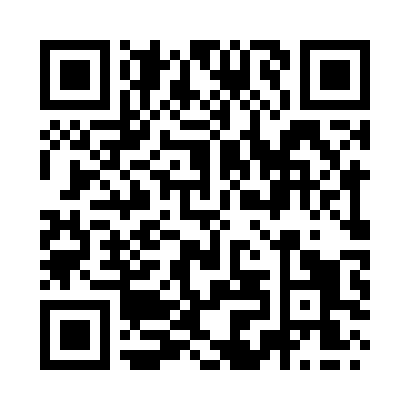 Prayer times for Kirtling, Cambridgeshire, UKMon 1 Jul 2024 - Wed 31 Jul 2024High Latitude Method: Angle Based RulePrayer Calculation Method: Islamic Society of North AmericaAsar Calculation Method: HanafiPrayer times provided by https://www.salahtimes.comDateDayFajrSunriseDhuhrAsrMaghribIsha1Mon2:524:421:026:409:2211:122Tue2:524:431:026:409:2211:123Wed2:534:431:036:409:2111:124Thu2:534:441:036:399:2111:125Fri2:544:451:036:399:2011:126Sat2:544:461:036:399:2011:117Sun2:554:471:036:399:1911:118Mon2:564:481:036:389:1811:119Tue2:564:491:046:389:1811:1010Wed2:574:501:046:389:1711:1011Thu2:574:511:046:379:1611:1012Fri2:584:521:046:379:1511:0913Sat2:594:531:046:379:1411:0914Sun2:594:551:046:369:1311:0815Mon3:004:561:046:369:1211:0816Tue3:014:571:046:359:1111:0817Wed3:014:581:046:349:1011:0718Thu3:025:001:056:349:0911:0619Fri3:035:011:056:339:0711:0620Sat3:035:021:056:329:0611:0521Sun3:045:041:056:329:0511:0522Mon3:055:051:056:319:0411:0423Tue3:055:071:056:309:0211:0324Wed3:065:081:056:299:0111:0325Thu3:075:091:056:298:5911:0226Fri3:085:111:056:288:5811:0127Sat3:085:121:056:278:5611:0028Sun3:095:141:056:268:5511:0029Mon3:105:151:056:258:5310:5930Tue3:115:171:056:248:5210:5831Wed3:115:181:056:238:5010:57